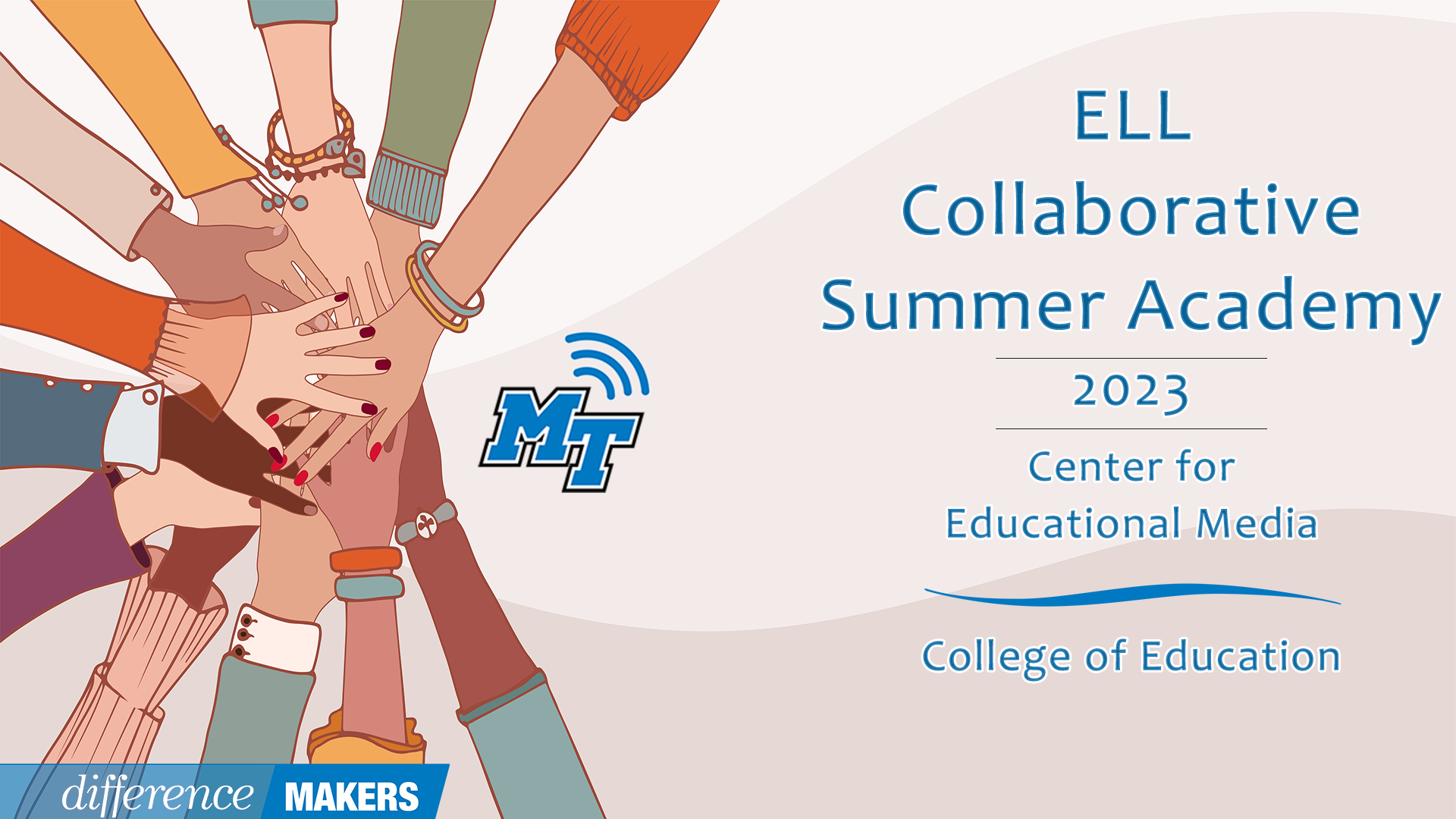 ELL Collaborative Summer AcademyTeacher DayOnsite Conference July 06, 2023 8:30am- 8:45am Welcome/IntroductionsDr. Laura Clark, Director, Center for Educational Media, MTSUDr. Janna Brown McClain, Asst. Professor, Elementary and Special Education, MTSU8:45am-10:00am (Session 1) Scaffolding in Content Instruction for English LearnersSara Kathryn Hendrix, Statewide EL Coordinator, TDOEQ&A Facilitated by Dr. Laura Clark Dr. Janna Brown McClain10:00-10:15 Break10:15-11:30(Session 2) ESL Scaffolds for Gen Ed Teachers.  That Work!Dr. Christine Tennyson, ESL Teacher Riverdale, Adjunct Professor at Trevecca Nazarene University Emily C. Davis, Secondary ESL Facilitator, Rutherford County SchoolsAndrew Raney, EL Educator, Rutherford County SchoolsQ&A Facilitated by Dr. Laura Clark Dr. Janna Brown McClain11:30-12:45 Lunch   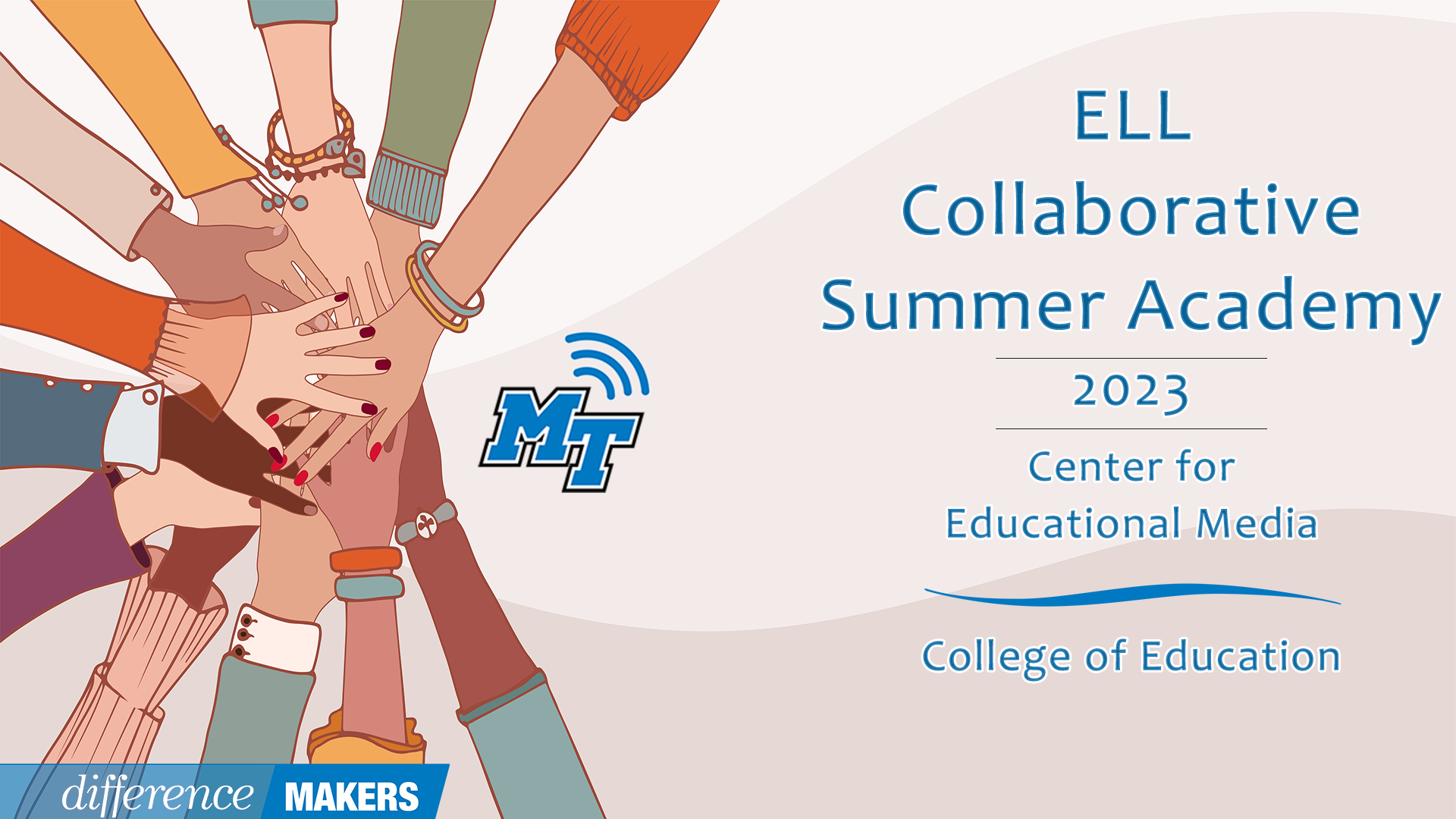 ELL Collaborative Summer AcademyTeacher DayOnsite Conference July 06, 202312:45-12:50pm   Afternoon Welcome/ Back in Seats      12:50-2:05pm (Session 3) Language and Content in the Co-Taught ClassroomDr. Hannah Hopper, ESL Program Coordinator, Hamblen CountyQ&A Facilitated by Dr. Laura Clark Dr. Janna Brown McClain2:05-2:20 Break2:20-3:35 (Session 4) Who Has Time for a Silent Period? Facilitating Purposeful Student Engagement for NewcomersRaven Cleveland, Coordinator of ENL Academics & Instruction, Hamilton County SchoolsQ&A Facilitated by Dr. Laura Clark Dr. Janna Brown McClain3:35-3:40 Close/Certificates Dr. Laura Clark, Director, Center for Educational Media, MTSU